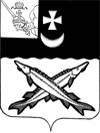 КОНТРОЛЬНО-СЧЕТНАЯ КОМИССИЯ БЕЛОЗЕРСКОГО МУНИЦИПАЛЬНОГО РАЙОНА  ЗАКЛЮЧЕНИЕфинансово-экономической экспертизы на проект постановления администрации Белозерского муниципального района о внесении изменений в постановление администрации района от 25.10.2017 №444   03 декабря 2019г.          Экспертиза проекта проведена на основании  пункта 7 статьи 12 Положения о контрольно-счетной комиссии Белозерского муниципального района, утвержденного решением Представительного Собрания Белозерского муниципального района от 27.02.2008 № 50 (с учетом изменений и дополнений). Цель финансово-экономической экспертизы: Определение соответствия положений, изложенных в проекте программы, действующим нормативным правовым актам Российской Федерации, субъекта Российской Федерации и муниципального образования. Оценка экономической обоснованности и достоверности объема ресурсного  обеспечения  программы развития туризма в Белозерском муниципальном районе «Белозерск – былинный город» на 2018-2020 годы,  возможности  достижения поставленных целей при запланированном объеме средств.     Предмет финансово-экономической экспертизы: проект постановления администрации Белозерского муниципального района «О внесении изменений в постановление администрации района от 25.10.2017 №444»Сроки проведения: с 03.12.2019 по 05.12.2019Правовое обоснование финансово-экономической экспертизы: Порядок разработки, реализации и оценки эффективности муниципальных программ Белозерского муниципального района (далее - Порядок), утвержденный постановлением администрации района от 30.09.2015 №810В результате экспертизы установлено:Проект постановления предусматривает внесение изменений в постановление администрации Белозерского муниципального района от 25.10.2017 №444  об утверждении муниципальной программы развития туризма в Белозерском муниципальном районе «Белозерск – былинный город» на 2018-2020 годы и в программу, утвержденную указанным постановлением (далее - Программа).       1. Проектом постановления предлагается внести изменения в паспорт Программы, уменьшив объем бюджетных ассигнований на 2019 год на сумму 100,0 тыс. руб. Объем бюджетных ассигнований на реализацию Программы на 2019 год предусматривается в размере 5954,9 тыс. руб.       2. Аналогичные изменения предлагается внести в раздел 3 «Ресурсное обеспечение муниципальной программы, обоснование объема финансовых ресурсов, необходимых для реализации муниципальной программы» и приложение 1 «Ресурсное обеспечение Программы за счет средств районного бюджета», изложив приложение 1 в новой редакции.          Уточнение объемов финансирования Программы на 2019 год связано с необходимостью уменьшения финансирования основного мероприятия 5 «Обеспечение деятельности МУК «Центр ремесел и туризма» на выполнение муниципального задания.                  Проектом Программы не предусмотрено внесение изменений в объем финансирования Программы за счет средств районного бюджета на 2018 и 2020 годы.          В целом объем финансирования  Программы составит 16887,1 тыс. руб., в том числе:  2018 год – 5522,2 тыс. руб.,  2019 год – 5954,9 тыс. руб., 2020 год – 5410,0 тыс. руб.Выводы по состоянию вопроса, в отношении которого проводится экспертиза:        Проект постановления администрации Белозерского муниципального района «О внесении изменений в постановление администрации района от 25.10.2017 №444» не противоречит бюджетному законодательству и Порядку разработки, реализации и оценки эффективности муниципальных программ Белозерского муниципального района, утвержденному постановлением администрации района от 30.09.2015 №810,  и рекомендован к принятию.Предложения:В связи с уменьшением муниципального задания МУК «Центр ремесел и туризма» внести изменения в приложение 3 «Прогноз сводных показателей муниципальных заданий на оказание муниципальных услуг (работ)  муниципальными учреждениями района по муниципальной подпрограмме».    Объем бюджетных ассигнований Программы указывать в тысячах рублей с точностью до одного знака после запятой согласно п.11 Порядка.      Аудитор контрольно-счетной комиссии     Белозерского муниципального района:                               В.М.Викулова